Fifth Grade Supply List	Mead 2016-2017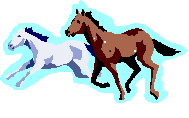 Dear Mead Parents, The Mead PTSA has a great option for you- buy online and make money for Margaret Mead at the same time.  On the Mead PTSA website, you will see a link to Amazon.com.  Purchases made through this link on the PTSA website, earn money back for Margaret Mead Elementary!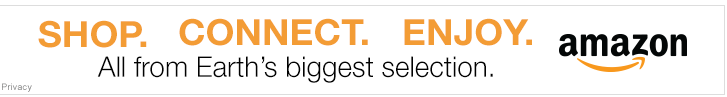 This is a great option that we hope you’ll consider!  Thanks!***Please bring $7.00 for copy paper (cash or check made out to Mead Elementary)/in envelope with student’s name) to Meet and Greet () or to the Mead office.Please bring all items to Meet and Greet on  OR on the first day of school ()LABEL all materials with your name*Please do not bring white-out, mechanical pencils, desktop organizers, toys, or other items not listed.BINDERA standard three-ring binder with metal rings, 2 or 2 ½ in.NO zippered binders or accordion file/pocket partsA standard three-ring binder with metal rings, 2 or 2 ½ in.NO zippered binders or accordion file/pocket partsDIVIDERS8 Dividers with tabs for subject names NO POCKETS on the dividers Write-on style tabs preferred8 Dividers with tabs for subject names NO POCKETS on the dividers Write-on style tabs preferredPENCIL POUCHA pouch with a zipper (zipper preferred to a plastic slider) and holes for use in a three-ring binderA pouch with a zipper (zipper preferred to a plastic slider) and holes for use in a three-ring binderPENCILSAt least 10, #2 leadNO mechanical pencilsAt least 10, #2 leadNO mechanical pencilsCORRECTING PENS2 red ballpoint pens2 red ballpoint pensHIGHLIGHTERS2 of each: pink, yellow, green, blue2 of each: pink, yellow, green, blueCOLORED PENCILS1 pack of 24, any type1 pack of 24, any typeMARKERS1 pack of 10, fine point1 pack of 10, fine pointNOTEBOOK PAPERThree-hole punched 8.5” x 11”College ruledThree-hole punched 8.5” x 11”College ruledCALCULATORA standard model with basic functionsA standard model with basic functionsSCISSORSStandard typeAvoid small children’s scissorsStandard typeAvoid small children’s scissorsART BOXSmall plastic (8 1/2 x 5 inch) container to hold suppliesMust be able to fit in desk next to binder Small plastic (8 1/2 x 5 inch) container to hold suppliesMust be able to fit in desk next to binder PENCIL SHARPENER1 small desk pencil sharpener that catches shavings1 small desk pencil sharpener that catches shavingsFLASH DRIVELabel with your name and store in zippered pencil pouchLabel with your name and store in zippered pencil pouchHEADPHONESAny standard type of your choice.  Please bring headphones in a sealed Ziplock bag with name on bag AND on headphones.Any standard type of your choice.  Please bring headphones in a sealed Ziplock bag with name on bag AND on headphones.Items to be donated for classroom use:(Please do not label these items with your name)Items to be donated for classroom use:(Please do not label these items with your name)2 glue sticks1 pack 2x2 standard yellow sticky notes2 fine tip Sharpies1 box of tissues